Задолженија 9 одделение 26.05-29.05Генетив и поставување на заменки во реченицатаГенетивот е еден од четирите падежи во германскиот јазик и тој означува падеж за означување на присвојност.Определени членови за Генетив по родови се:Die Kontrollfrage lautet „Wessen?“-Контролното прашање гласи-Чие?Beispiele„Das Pferd des Reiters ist weiß.“⇒ Wessen Pferd ist weiß? – Des Reiters!⇒ Nomen – Nomen Konstruktion ⇒ Genitiv„Während des Spiels verletzt er sich.“Präposition „während“ zwingt zum Genitiv ⇒ des Spiels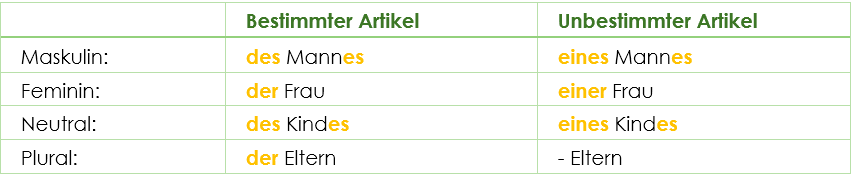 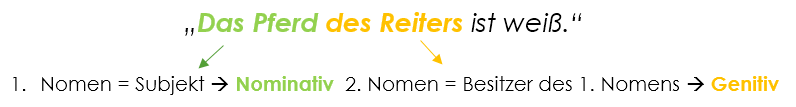 Вежби со изучените граматички структури: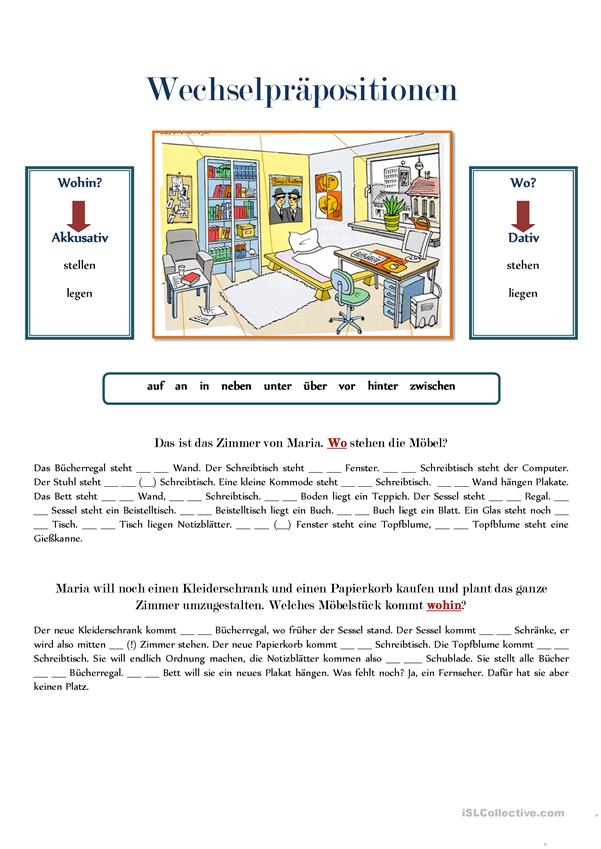 